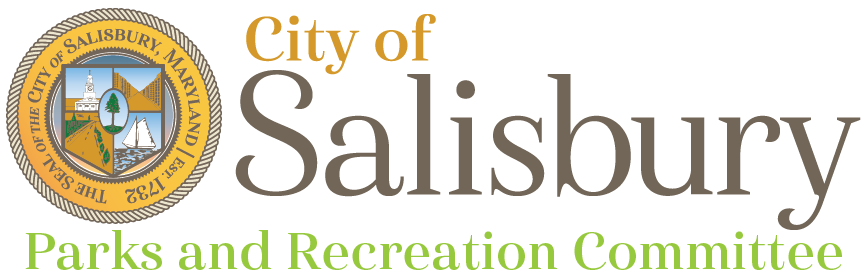 
Meeting AgendaThursday, March 14, 20246:00 p.m.Community Foundation of the Eastern ShoreWelcomeStaff updates Introductions and welcome to new membersReview of MinutesReview of old business/ pending projects NRPA Health Equity Framework Park Visit Schedule and GoalsQuestions, Comments, & ConcernsAdjournmentNext MeetingApril 11, 2024 - Location TBD 